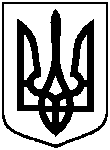 СУМСЬКА МІСЬКА ВІЙСЬКОВА АДМІНІСТРАЦІЯСУМСЬКОГО РАЙОНУ СУМСЬКОЇ ОБЛАСТІНАКАЗ28.11.2023                                           м. Суми				№ 20-СМР З метою захисту населення від шкідливого впливу шуму та інших фізичних факторів, збереження ментального здоров'я жителів Сумської міської територіальної громади, приведення нормативного акту у відповідність до чинного законодавства, відповідно до Законів України «Про систему громадського здоров’я», «Про внесення змін до деяких законів України щодо використання та обігу піротехнічних виробів», «Про внесення змін до деяких законів України щодо підтримки національного музичного продукту та обмеження публічного використання музичного продукту держави-агресора», наказу Міністерства охорони здоров’я України від 22.02.2019 № 463 «Про затвердження Державних санітарних норм допустимих рівнів шуму в приміщеннях житлових та громадських будинків і на території житлової забудови», керуючись пунктом 32 частини другої та пунктом 8 частини шостої статті 15 Закону України «Про правовий режим воєнного стану»,НАКАЗУЮ:1. Внести зміни до рішення Сумської міської ради від 29.08.2018                  № 3797-МР «Про Правила додержання тиші в місті Суми», а саме:1.1. У назві та тексті рішення слова «Правила додержання тиші в місті Суми» замінити словами «Правила додержання тиші на території Сумської міської територіальної громади».1.2. Пункт 2 рішення викласти в такій редакції:«2. На період дії правового режиму воєнного стану заборонити на території Сумської міської територіальної громади проведення розважальних заходів з використанням піротехнічних виробів із звуковим ефектом та/або із світловим ефектом, схожим на вибухи, у тому числі сценічних та феєрверків класу F 1.».1.3. Додаток до рішення викласти в новій редакції згідно з додатком до даного наказу.2. Даний наказ набирає чинності з дня його офіційного оприлюднення.3. Управлінню суспільних комунікацій Сумської міської ради                   (Дяговець О.М.) забезпечити оприлюднення даного наказу на офіційному веб-сайті Сумської міської ради та довести наказ до відома населення Сумської міської територіальної громади через медіа.4. Департаменту інспекційної роботи Сумської міської ради                  (Зеленський М.О.) направити копії даного наказу Державній установі «Сумський обласний центр контролю та профілактики хвороб Міністерства охорони здоровʼя України», суб’єктам господарювання, які надають послуги з ресторанного обслуговування та відпочинку громадян на території громади; Управлінню муніципальної безпеки Сумської міської ради (Кононенко С.В.) направити копії даного наказу Управлінню патрульної поліції в Сумській області Департаменту патрульної поліції Національної поліції України.5. Організацію виконання даного наказу покласти на заступників міського голови згідно з розподілом обов’язків.Начальник міськоївійськової адміністрації					Олексій ДРОЗДЕНКОВиконавець: Чайченко О.В.	           13.11.2023                                                   Додатокдо наказу Сумської міської військової адміністрації                     від 28.11.2023 № 20-СМР Правила додержання тишіна території Сумської міської територіальної громади1. Загальні положення1.1. Правила додержання тиші на території Сумської міської територіальної громади (далі – Правила) розроблені на підставі Конституції України, Кодексу України про адміністративні правопорушення, законів України «Про місцеве самоврядування в Україні», «Про автомобільний транспорт», «Про забезпечення санітарного та епідемічного благополуччя населення», «Про систему громадського здоров’я», «Про охорону атмосферного повітря», наказу Міністерства охорони здоров’я України від 22.02.2019 № 463 «Про затвердження Державних санітарних норм допустимих рівнів шуму в приміщеннях житлових та громадських будинків і на території житлової забудови» та іншого законодавства, яке регулює вказану сферу правовідносин.1.2. Ці Правила встановлюються з метою забезпечення прав і законних інтересів громадян щодо додержання тиші на території громади і в громадських місцях, запобігання та недопущення перевищення встановлених рівнів впливу шуму та інших фізичних факторів на середовище життєдіяльності людини, а також забезпечення контролю за додержанням керівниками та посадовими особами підприємств, установ, організацій усіх форм власності та фізичними особами тиші на території громади і в громадських місцях.1.3. Правила є обов’язковими до виконання підприємствами, установами, організаціями незалежно від форм власності, фізичними особами-підприємцями, а також громадянами.2. Терміни, що застосовуються в Правилах2.1. У цих Правилах наведені нижче терміни вживаються в такому значенні:1) громадські місця – захищені об’єкти та інші місця громадського користування;2) денний час – часовий проміжок з восьмої до двадцять другої години за київським часом;3) захищені об’єкти – приміщення і територія:житлових будинків і прибудинкових територій;лікувальних, санаторно-курортних закладів, будинків-інтернатів, закладів освіти, культури;готелів і гуртожитків;розташованих у межах громади закладів ресторанного господарства (громадського харчування), торгівлі, побутового обслуговування, розважального бізнесу;інших будівель і споруд, в яких постійно чи тимчасово перебувають люди;парків, скверів, зон відпочинку, розташованих на території мікрорайонів і груп житлових будинків;4) інші місця громадського користування – усі місця, які доступні чи відкриті для населення постійно або тимчасово, у тому числі стадіони, підземні переходи, громадський транспорт;5) нічний час – часовий проміжок з двадцять другої до восьмої години за київським часом;2.2. Усі інші терміни, використані в Правилах, вживаються в значенні згідно з відповідними нормативними актами.3. Основні вимоги до дотримання тиші в громадських місцях3.1. Підприємства, установи, організації незалежно від форм власності, а також фізичні особи з метою відвернення і зменшення шкідливого впливу на здоров’я населення шуму та інших фізичних факторів зобов’язані:1) забезпечувати під час роботи закладів ресторанного господарства (громадського харчування), торгівлі, побутового обслуговування, розважального бізнесу, культури, при проведенні концертів, дискотек, масових святкових і розважальних заходів тощо рівні звучання звуковідтворювальної апаратури та музичних інструментів у приміщеннях та на відкритих майданчиках, а також рівнів шуму у прилеглих до них житлових і нежитлових будівлях не вище визначених державними медико-санітарними нормативами та правилами;2) здійснювати відповідні організаційні, господарські, технічні, технологічні, архітектурно-будівельні та інші заходи щодо попередження утворення та зниження шуму до рівнів, установлених державними медико-санітарними нормативами та правилами (встановлювати штучні і природні акустичні екрани, звукозахисні споруди або захисні елементи, висаджувати дерева з властивостями забезпечення шумоізоляції тощо);3) уживати заходів щодо недопущення впродовж доби перевищень установлених державними медико-санітарними нормативами та правилами рівнів шуму на захищених об’єктах та в інших місцях громадського користування;4) уживати заходів для недопущення перевищення рівнів шуму, а також шкідливого впливу інших фізичних факторів, зокрема під час руху автомобільного транспорту в населених пунктах громади.3.2. Забороняється впродовж доби: 1) створювати шум на захищених об’єктах та в інших місцях громадського користування з перевищенням рівнів, установлених державними медико-санітарними нормативами та правилами для відповідного часу доби; 2) подавати звукові сигнали автотранспортом (окрім випадків, коли без цього неможливо запобігти дорожньо-транспортній пригоді), умикати поблизу житлових будинків радіоприймачі та іншу звуковідтворюючу апаратуру при відкритих дверях та спущених шибках автомобілів, звукові засоби проти викрадення автомобілів, залишати автотранспорт з увімкнутим двигуном на прибудинкових територіях та внутрішньоквартальних (внутрішньобудинкових) проїзних дорогах (окрім спеціально обладнаних аварійних машин та спецавтотранспорту підприємств, організацій, що обслуговують житлові будинки та інженерне обладнання); 3) відтворювати в салоні автобуса, тролейбуса, маршрутного таксі музику, звуки фільмів чи інші звукові сигнали, крім інформації про поїздку (передача звуку може здійснюватися на індивідуальні навушники пасажирів, а на салон - лише під час нерегулярних перевезень за згодою всіх пасажирів); водію таксі забороняється відтворювати в салоні музику чи інші звукові сигнали без згоди всіх пасажирів; 4) проводити заходи з використанням вибухових речовин та/або піротехнічних виробів з порушенням порядку, встановленого нормативно-правовими актами; 5) робота музичних ансамблів та використання музичної апаратури на відкритих літніх майданчиках закладів ресторанного господарства, розташованих біля житлових будинків; 6) експлуатувати автомобілі, мотоцикли, квадроцикли, мопеди, моторолери та інші транспортні засоби, які використовують у своїй конструкції систему випуску відпрацьованих газів без шумопоглинача або систему «прямоток» та конструктивні особливості системи випуску газів, яких продукують надмірний рівень шуму.3.3. У нічний час забороняються гучні збори, розмови, марширування, спів, викрики, проведення мото-, автофестів, влаштування інших видів групової їзди на мотоциклах, скутерах, мопедах, автомобілях, переміщення на транспортних засобах з рівнем шуму, що перевищує дозволений, а також користування звуковідтворюючою апаратурою, кондиціонерами, компресорами та іншими джерелами побутового шуму, використання піротехнічних виробів, вчинення інших подібних дій.3.4. На період дії правового режиму воєнного стану на території населених пунктів громади заборонено:1) з двадцять першої до восьмої години експлуатувати мотоцикли, квадроцикли, мопеди, моторолери та транспортні засоби, які використовують у своїй конструкції систему випуску відпрацьованих газів без шумопоглинача або систему «прямоток»; 2) під час оголошення сигналу «Повітряна тривога» роботу мотокос, бензопил, інших інструментів з двигунами внутрішнього згорання до сигналу «Відбій повітряної тривоги».3.5. Проведення на захищених об’єктах ремонтних робіт, що супроводжуються шумом, забороняється в робочі дні з двадцять першої до восьмої години, а у святкові та неробочі дні – упродовж доби. Шум, що утворюється під час проведення будівельних робіт, не повинен перевищувати державні медико-санітарні нормативи та правила цілодобово.3.6. Передбачені в пунктах 3.2. - 3.5. Правил обмеження не поширюються на випадки: 1) здійснення в закритих приміщеннях будь-яких видів діяльності, що супроводжуються шумом, за умов, що виключають проникнення шуму за межі таких приміщень або що виключають проникнення шуму до прилеглих приміщень, в яких постійно чи тимчасово перебувають люди; 2) попередження та/або ліквідації наслідків аварій, стихійного лиха, інших надзвичайних ситуацій; 3) надання невідкладної допомоги, попередження або припинення правопорушень; 4) попередження крадіжок, пожеж, а також виконання завдань цивільного захисту; 5) проведення зборів, мітингів, демонстрацій, походів, інших масових заходів, про які завчасно сповіщено орган місцевого самоврядування; 6) роботи обладнання і механізмів, що забезпечують життєдіяльність житлових і нежитлових будівель, за умови вжиття вичерпних заходів щодо максимального обмеження проникнення шуму в прилеглі приміщення, в яких постійно чи тимчасово перебувають люди; 7) відзначення встановлених законом святкових і неробочих днів, Дня міста, інших установлених рішенням Сумської міської ради свят, проведення спортивних змагань.3.7. Здійснення ремонтних робіт соціально важливих об’єктів громади (доріг, мостів, інженерних мереж тощо) дозволяється в нічний час, якщо їх виконання в денний час забезпечити неможливо або це призведе до перешкод, незручностей для жителів громади. Виконавці таких робіт повідомляють про їх проведення через медіа, у мережі Інтернет та вживають усіх можливих заходів з метою відвернення і зменшення впливу шуму на населення. 4. Основні вимоги до додержання тиші в багатоквартирних житлових будинках4.1. З метою створення необхідних умов для повноцінного життя мешканців багатоквартирних житлових будинків забороняється впродовж доби: 1) умикати телевізори, радіоприймачі, магнітофони та іншу звуковідтворюючу апаратуру з рівнем звуку, що порушує спокій мешканців багатоквартирних будинків; 2) програвати музику, співати, свистіти, кричати з балконів, лоджій та відкритих вікон будинків.4.2. Гра на музичних інструментах не повинна порушувати спокій мешканців багатоквартирних будинків. Час доби для навчання грі на музичних інструментах, якщо вона порушує тишу, має погоджуватися з мешканцями прилеглих квартир та квартир, до яких може проникнути шум.4.3. Власник або орендар (наймач) приміщень, в яких передбачається проведення ремонтних робіт, зобов’язаний повідомити мешканців прилеглих квартир та квартир, до яких може проникати шум, про початок зазначених робіт. За згодою мешканців усіх прилеглих квартир та квартир, до яких  проникає шум, ремонтні та будівельні роботи можуть проводитися у святкові та неробочі дні.4.4. У багатоквартирних житлових будинках забороняється без письмової згоди 70 % власників або орендарів (наймачів) квартир розміщувати розважальні заклади, заклади ресторанного господарства (громадського харчування), торгівлі, побутового обслуговування, інші організації і заклади, діяльність яких порушує право мешканців будинку на тишу.Попередження високих рівнів шумів5.1. З метою відвернення, зниження і досягнення безпечних рівнів виробничих, транспортних, побутових та інших шумів на території громади мають забезпечуватися:1) впровадження машин і механізмів з низьким рівнем шуму;2) удосконалення конструкцій транспортних та інших пересувних засобів і установок та умов їх експлуатації;3) утримання в належному стані залізничних колій, автомобільних шляхів, вуличного покриття;4) розміщення нових підприємств, транспортних магістралей та інших об'єктів з джерелами шуму з урахуванням встановлених законодавством санітарно-гігієнічних вимог;5) застосування в будівництві житлових будинків, об’єктів соціального призначення та інших споруд матеріалів, конструкцій, технічних засобів із звукоізоляційними властивостями;6) організаційні заходи для відвернення і зниження виробничих, комунальних, побутових і транспортних шумів, включаючи запровадження раціональних схем і режимів  руху транспорту та інших пересувних засобів і установок у межах громади.5.2. Органи місцевого самоврядування у встановленому чинними нормативно-правовими актами порядку з урахуванням вимог цих Правил встановлюють зручний для населення режим роботи:1) підприємств комунального господарства, торгівлі, ресторанного обслуговування (громадського харчування), побутового обслуговування, що належать до комунальної власності Сумської міської територіальної громади;2) розташованих на території Сумської міської територіальної громади підприємств, установ та організацій сфери обслуговування незалежно від форм власності (за погодженням з власниками) у денний та нічний час.Підприємства, установи, організації зобов’язані дотримуватися встановленого режиму роботи та вимог цих Правил.5.3. Заклади торгівлі, ресторанного обслуговування (громадського харчування) та інші підприємства, установи, організації сфери обслуговування, розміщені в зоні сельбищної (житлової) забудови громади, зобов’язані встановлювати такий графік підвозу товарів до закладу, який би мінімізував вплив шуму та інших фізичних факторів на середовище життєдіяльності мешканців прилеглих будинків.Невиконання вказаної вимоги Правил за письмовим зверненням (скаргою) жителів громади до міського голови, Сумської міської ради чи її виконавчих органів може бути підставою для перегляду зручного для населення режиму роботи відповідних закладів згідно з чинними нормативними актами. 5.4. Органи місцевого самоврядування залучають спеціалістів санітарно-гігієнічної галузі до роботи щодо підготовки проєктів актів, які спрямовані на відвернення і зменшення несприятливого впливу виробничих, транспортних, побутових та інших шумів на здоров’я населення, та контролю за додержанням вимог цих актів і чинного законодавства у сфері захисту населення від шкідливого впливу шуму та інших фізичних факторів.5.5. Органи місцевого самоврядування забезпечують доведення до відома населення цих Правил, сприяють проведенню санітарно-освітньої та культурно-виховної роботи серед населення, у тому числі серед дітей, про шкоду шуму і запобігання йому, про культуру поведінки в житлових будинках, місцях відпочинку та інших громадських місцях.6. Контроль за дотриманням Правил та відповідальність за його порушення 6.1. Контроль за додержанням цих Правил здійснюється у встановленому чинними нормативно-правовими актами порядку з метою виявлення, зменшення або усунення шкідливого впливу шуму, інших фізичних факторів на здоров’я людей та застосування заходів правового характеру щодо порушників.6.2. Здійснення контролю за дотриманням вимог Правил забезпечують у межах своїх повноважень відповідні органи державної влади, місцевого самоврядування та створені ними (чи їх посадовими особами) у встановленому порядку колегіальні органи.6.3. Контроль за шумовим режимом проводиться на захищених об’єктах та інших місцях громадського користування із залученням спеціалістів акредитованих лабораторій, лікарів-гігієністів з використанням засобів вимірювальної техніки, які відповідають вимогам законодавства у сфері метрології.6.4. Для здійснення контролю за додержанням Правил органи державної влади, підприємства, установи, організації незалежно від форм власності у встановленому законодавством порядку зобов’язані на запит органів місцевого самоврядування надавати наявні в них матеріали і відомості щодо джерел шуму на території громади.6.5. При здійсненні контролю за додержанням Правил уповноважені органи розглядають звернення (скарги) населення на несприятливий вплив різних джерел шуму, здійснюють вимірювання рівнів шуму і порівняння їх з чинними нормативами, а також пред’являють підприємствам, установам, організаціям та фізичним особам вимоги щодо усунення причин надмірного шумоутворення.6.6. За порушення вимог цих Правил посадові особи підприємств, установ і організацій незалежно від форми власності, фізичні особи несуть відповідальність, передбачену чинним законодавством України.Начальник Правового управління Сумської міської ради			Олег ЧАЙЧЕНКОПро внесення змін до рішення Сумської міської ради від 29.08.2018 № 3797-МР «Про Правила додержання тиші в місті Суми»